                              T.C.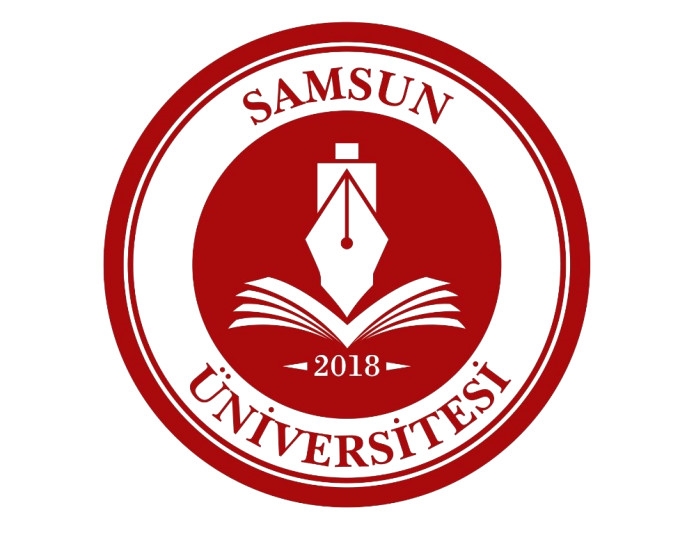 SAMSUN ÜNİVERSİTESİYapı İşleri ve Teknik Daire Başkanlığı
KONUMU:Etüd-Proje Şube MüdürlüğüYÖNETİCİ:MühendisÜST YÖNETİCİLERİ:Daire BaşkanıGÖREV TANIMIGÖREV TANIMIGÖREV TANIMIGÖREV TANIMI    Plan ve proje hazırlamak.    Plan ve proje hazırlamak.    Plan ve proje hazırlamak.    Plan ve proje hazırlamak.   İmar planlarının takibi, kamulaştırma işlemleri, tahsis çalışmaları, plankote hazırlama işlemlerini    yürütmek.   İmar planlarının takibi, kamulaştırma işlemleri, tahsis çalışmaları, plankote hazırlama işlemlerini    yürütmek.   İmar planlarının takibi, kamulaştırma işlemleri, tahsis çalışmaları, plankote hazırlama işlemlerini    yürütmek.   İmar planlarının takibi, kamulaştırma işlemleri, tahsis çalışmaları, plankote hazırlama işlemlerini    yürütmek.    Geçici Kabul ve Kesin Kabul komisyonlarında görev almak.    Geçici Kabul ve Kesin Kabul komisyonlarında görev almak.    Geçici Kabul ve Kesin Kabul komisyonlarında görev almak.    Geçici Kabul ve Kesin Kabul komisyonlarında görev almak.    Yapımına başlanan Yatırım Projelerinde kontrollük hizmetlerinde bulunmak.    Yapımına başlanan Yatırım Projelerinde kontrollük hizmetlerinde bulunmak.    Yapımına başlanan Yatırım Projelerinde kontrollük hizmetlerinde bulunmak.    Yapımına başlanan Yatırım Projelerinde kontrollük hizmetlerinde bulunmak.  Kendisine bağlı işlerin sözleşme ve eklerine, şartnamelere, fen ve sanat kurallarına ve iş    programlarına uygun olarak yürütülüp bitirilmesini sağlamak.  Kendisine bağlı işlerin sözleşme ve eklerine, şartnamelere, fen ve sanat kurallarına ve iş    programlarına uygun olarak yürütülüp bitirilmesini sağlamak.  Kendisine bağlı işlerin sözleşme ve eklerine, şartnamelere, fen ve sanat kurallarına ve iş    programlarına uygun olarak yürütülüp bitirilmesini sağlamak.   Biten işler için As-built projelerin takibi ve arşivlenmesini yapmak.   Biten işler için As-built projelerin takibi ve arşivlenmesini yapmak.   Biten işler için As-built projelerin takibi ve arşivlenmesini yapmak.   Biten işler için As-built projelerin takibi ve arşivlenmesini yapmak.Bağlı olduğu proses ile üst yönetici/yöneticileri tarafından verilen diğer işleri ve işlemleri yapmak.Bağlı olduğu proses ile üst yönetici/yöneticileri tarafından verilen diğer işleri ve işlemleri yapmak.